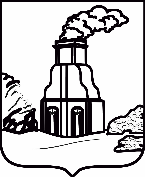 АДМИНИСТРАЦИЯ ОКТЯБРЬСКОГО РАЙОНА ГОРОДА БАРНАУЛАПОСТАНОВЛЕНИЕОт ___________                                                                          №____________Об утверждении Административного регламента предоставления муниципальной услуги «Прием заявлений и выдача документов о согласовании переустройства и (или) перепланировки помещения в многоквартирном доме»В соответствии с Жилищным кодексом Российской Федерации, Федеральным законом от 27.07.2010 №210-ФЗ «Об организации предоставления государственных и муниципальных услуг», постановлением администрации города от 12.02.2015 №188 №Об утверждении Порядка разработки и утверждения административных регламентов предоставления муниципальных услуг на территории городского округа – города Барнаула Алтайского края, проведения экспертизы их проектов» администрация Октябрьского района                       города Барнаула постановляет:1. Утвердить Административный регламент предоставления муниципальной услуги «Прием заявлений и выдача документов                  о согласовании переустройства и (или) перепланировки помещения            в многоквартирном доме» (приложение).2. Главному специалисту – пресс-секретарю Фурсовой А.Н. обеспечить опубликование постановления в газете «Вечерний Барнаул»                                 (за исключением приложения) и в официальном сетевом издании «Правовой портал администрации г.Барнаула».3. Контроль за исполнением постановления возложить на первого заместителя главы администрации района по жилищно-коммунальному хозяйству.Глава администрации района                                                           Ю.Н. Асеев